关于召开2019年全国职业院校技能大赛高职组“集成电路开发及应用”赛项说明会的通知各省、自治区、直辖市教育厅（教委），各计划单列市教育局，新疆生产建设兵团教育局，有关单位：根据全国职业院校技能大赛执委会办公室《关于召开2019年全国职业院校技能大赛拟设赛项说明会有关要求的通知》精神和要求，为提升2019年全国职业院校技能大赛高职组新设赛项的办赛水平和办赛质量，确保2019年全国职业院校技能大赛高职组“集成电路开发及应用”赛项的顺利进行，经赛项执委会研究决定，于2019年4月27日在杭州召开“集成电路开发及应用”赛项说明会。现将有关事宜通知如下：一、会议报到时间及地点报到时间：2019年4月26日报到地点：杭州市滨江区东信大道688号 - 杭州志成大酒店二、会议时间及地点会议时间：2019年4月27日9:00-15:00会议地点：杭州市滨江区六和路368号海外高层次人才创新创业基地北楼—5号会议室。三、会议内容1、赛项筹备工作说明；2、赛项规程解读；3、竞赛设备使用说明及注意事项；4、竞赛设备演示与观摩；5、赛事答疑。四、参会人员1、各省、自治区、直辖市、各计划单列市、新疆生产建设兵团等地区参加2019年全国职业院校技能大赛高职组“集成电路开发及应用”赛项的参赛队指导老师（每支参赛队可选派1-2名指导教师参会）；2、赛项执委会、专家组成员代表；3、赛项承办校代表；4、赛项合作企业代表。五、其他事项1、请参会人员务必于2019年4月20日前将“会议回执”以电子邮件方式，发送至“集成电路开发及应用”赛项说明会报名专用邮箱：luntek@luntek.cn，以便安排会务服务。2、会议严格遵守党的廉政纪律和中央八项规定的有关要求，严格执行大赛有关规章制度，不搞与大赛无关的任何活动。3、会议不收取会务费或其他费用，参会人员食宿统一安排，费用自理。严格遵守国家差旅费有关标准和规定。4、会务组联系方式：联系人：夏蕾    手机：18758361971许闪闪  手机：17767139693杨沛   手机：17797622381邮箱：luntek@luntek.cn附件：参会回执及交通指南2019年全国职业院校技能大赛高职组“集成电路开发及应用”赛项执委会                       全国高等院校计算机基础教育研究会                                2019年4月13日附件参 会 回 执注：1. 对食宿等如有特殊要求，请在备注中详细注明。2. 此表填好后请将电子版于2019年4月20日前发送至luntek@luntek.cn。交通指南：会议报到酒店：杭州市滨江区东信大道688号志成大酒店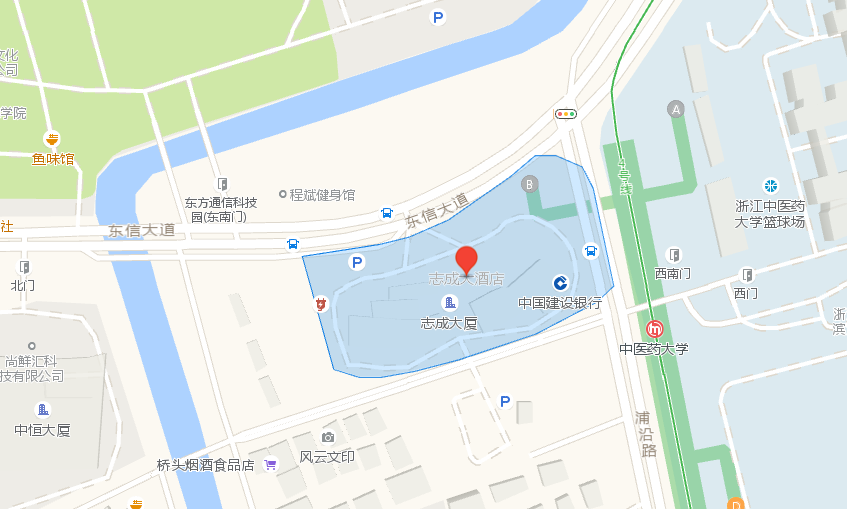 交通路线1.萧山国际机场—杭州志成大酒店（机场大巴）乘坐浙江音乐学院专线（约1小时10分钟  34公里） ：萧山机场站上车 - 杭州志成大酒店站下车 - 步行三分钟即到乘坐滨江专线（约1小时40分钟 34公里）：萧山机场站上车 - 海外创业人才基地站下车 - 步行一分钟至滨江海创园公交站乘坐172/172（M）路公交车（往江汉路方向） - 地铁中医药大学站西公交站下车 - 步行两分钟即到交通路线2. 杭州站—杭州志成大酒店地铁1号线 - 地铁4号线 （约37分钟 12公里） 杭州站（步行165米）- 湘湖方向 城站（A3口）上车 - 近江站下车 - 站内换乘步行111米 -  浦沿方向 近江站上车 - 中医药大学站（A出口）下车 -  步行100米即到交通路线3. 杭州火车东站—杭州志成大酒店地铁4号线（约40分钟 18公里） 杭州东站 - 火车东站（浦沿方向）上车 - 中医药大学站下车（A出口）- 步行100米即到会议地点：杭州市滨江区六和路368号海外高层次人才创新创业基地北楼—5号会议室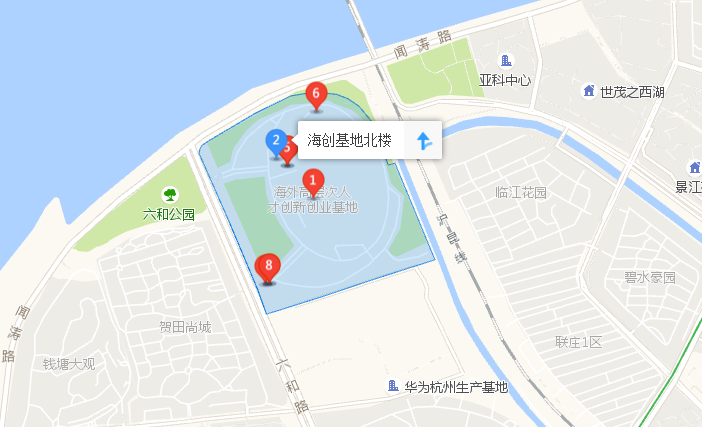 交通路线1.杭州萧山国际机场-海外高层次人才创新创业基地（机场大巴）乘坐滨江专线：萧山机场站上车 - 海外创业人才基地站下车 - 步行一分钟至海外高层次人才创新创业基地北楼（约1小时10分钟 31公里）交通路线2.杭州东站-海外高层次人才创新创业基地杭州东站 - 地铁4号线（浦沿方向）火车东站上车 - 中医药大学站下车（D口出）- 步行330米至地铁中医药大学站 - 乘坐172路公交车（滨江海创园方向）上车 - 滨江海创园站下车 （约1小时3分钟 19公里）交通路线3.杭州站-海外高层次人才创新创业基地杭州站 -  步行500米地铁1号线（湘湖方向）城站上车 - 近江站换乘4号线（浦沿方向）- 中医药大学下车（D口出）- 步行330米至地铁中医药大学站乘坐172路公交车（滨江海创园方向）上车 - 滨江海创园站下车（约40分钟 13公里）所属省市姓    名性别单位职务/职称手机电子信箱是否住宿（合住/单住备    注备    注萧山机场——机场巴士浙江音乐学院专线时间表萧山机场——机场巴士浙江音乐学院专线时间表萧山机场——机场巴士浙江音乐学院专线时间表萧山机场——机场巴士浙江音乐学院专线时间表萧山机场——机场巴士浙江音乐学院专线时间表萧山机场——机场巴士浙江音乐学院专线时间表始发时间9:5011:1014:5017:1019:50萧山机场——机场巴士滨江专线时间表萧山机场——机场巴士滨江专线时间表萧山机场——机场巴士滨江专线时间表萧山机场——机场巴士滨江专线时间表萧山机场——机场巴士滨江专线时间表萧山机场——机场巴士滨江专线时间表始发时间8:209:2010:0010:5011:20始发时间12:5014:0015:0016:2017:50始发时间18:5020:00萧山机场——机场巴士滨江专线时间表萧山机场——机场巴士滨江专线时间表萧山机场——机场巴士滨江专线时间表萧山机场——机场巴士滨江专线时间表萧山机场——机场巴士滨江专线时间表萧山机场——机场巴士滨江专线时间表始发时间8:209:2010:0010:5011:20始发时间12:5014:0015:0016:2017:50始发时间18:5020:00